 Construction du PAD    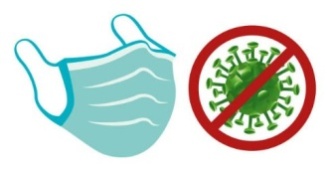 Dans le contexte actuel, pourquoi ne pas profiter de l'occasion pour une petite révision.Rappel:En s'appuyant sur la réalité actuelle qui nous pousse à rester à la maison et avoir des gestes barrières, répondre aux questions suivantes:Nommer le DANGER: _____________________________________________Nommer le ou les INDIVIDUS; _____________________________________Définir la situation dangereuse: _____________________________________Définir l'évènement déclencheur: ____________________________________Définir le ou les dommages: _____________________________________________________________________________________________________Mesures de prévention.Définir des mesures de protection collective:______________________________________________________________________________________Définir des mesures de protection individuelle: ____________________________________________________________________________________Définir des mesures de prévention intrinsèques ____________________________________________________________________________________Compléter le schéma ci-contre. 